المطلــــــــــــــــع  إكبَري يا نفسي ليَ						موطــــنٌ غــــالي عليَّ  رمزُه مجدٌ تـعـــــّلا						وجهــُــه رســــمٌ تـحـّلا عزّهُ نــورٌ تجـلـــّـى						في سمـــاءِ  الحـازميـّةالدور الأوّل منهِـلُ التـاريخ شاءَ						في قنـاطِرك اللـقـــــــاءَ  فروى بيروتَ مـــاءَ						من قنـاة ِ الحـازميـّـــــةيـــــــا حـازميــّــــــةالدور الـثــاني مِعبَرٌ فيـه التـلاقـي						نحــوَ بيروتَ وبـــــاقي  يقصِدُ منه رفـــاقي						أرضـكِ يـا حـازميــّــــةيـــــــا حـازميــّــــــة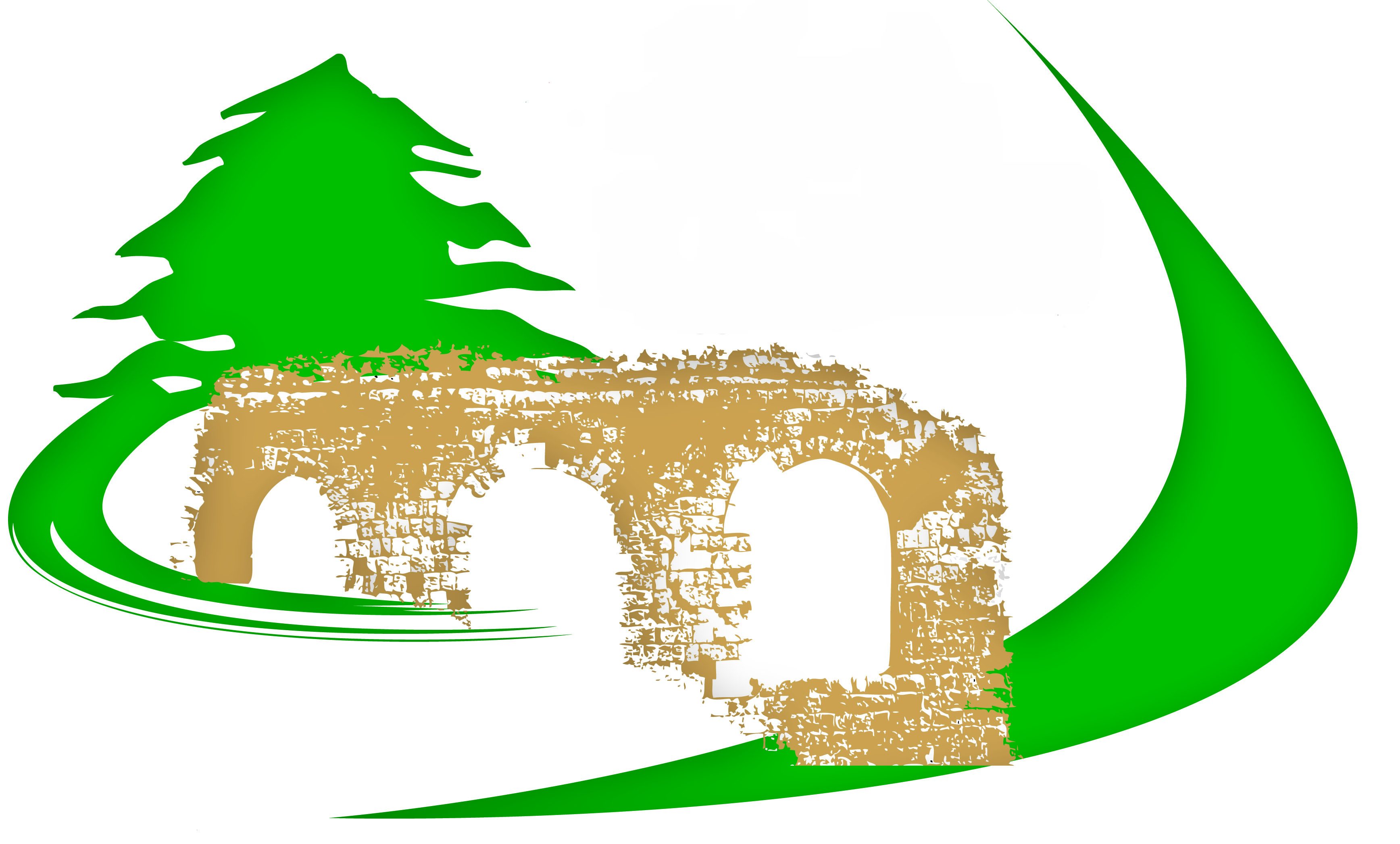 